Epithelial TissueConnective TissueMuscle TissueNervous Tissue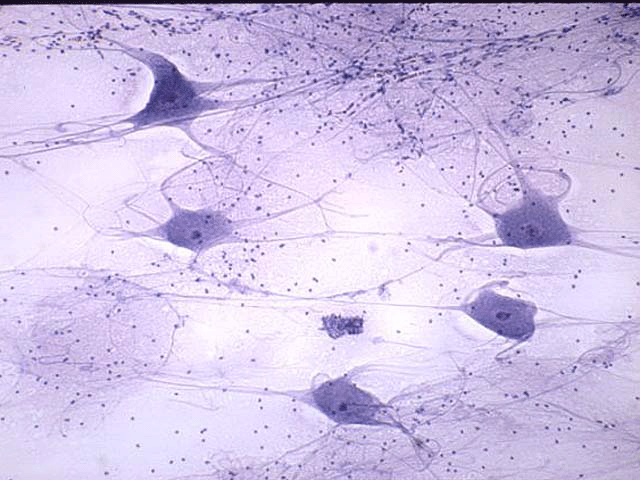 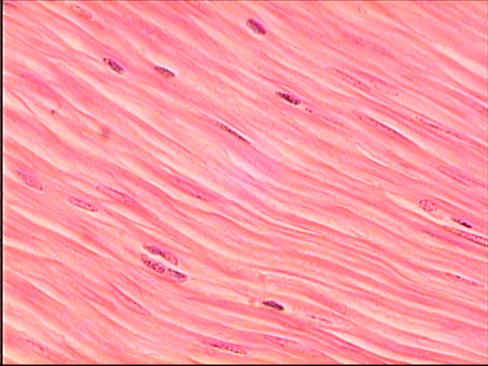 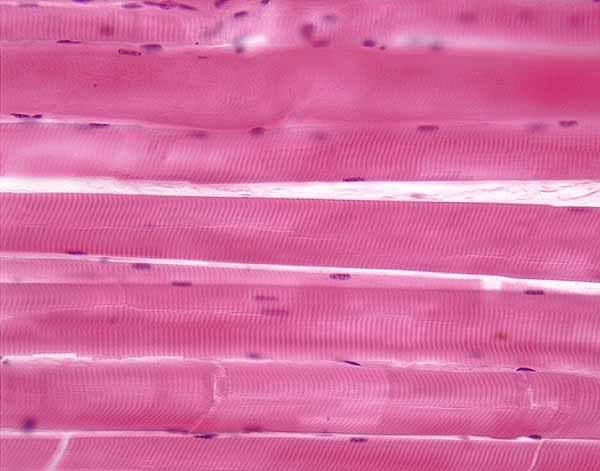 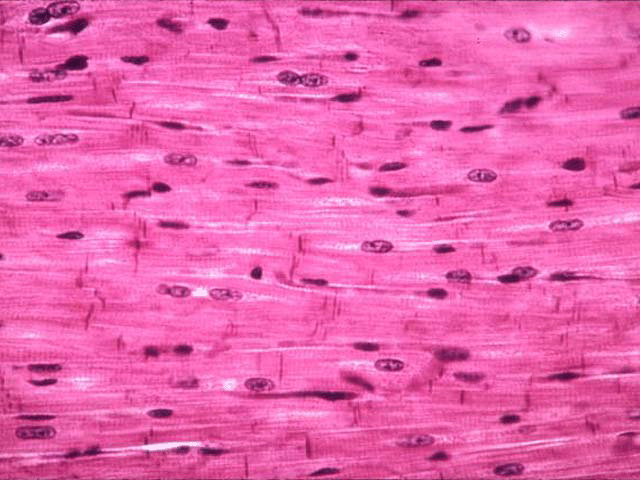 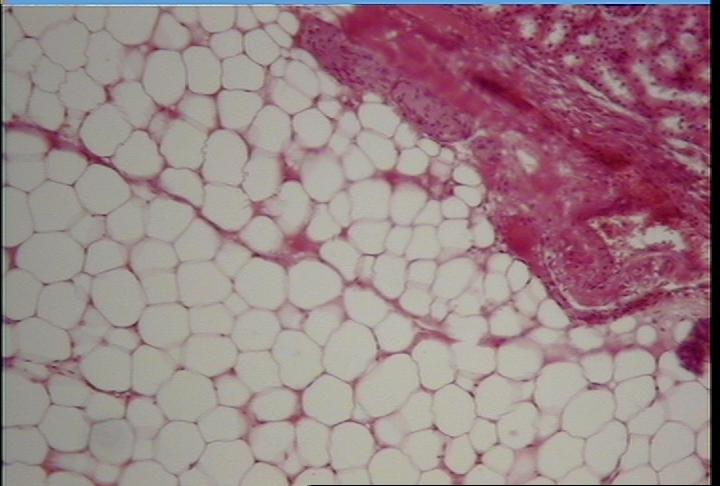 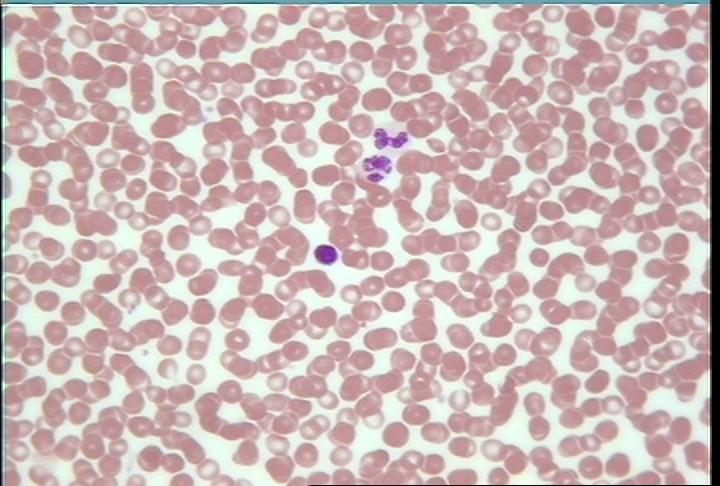 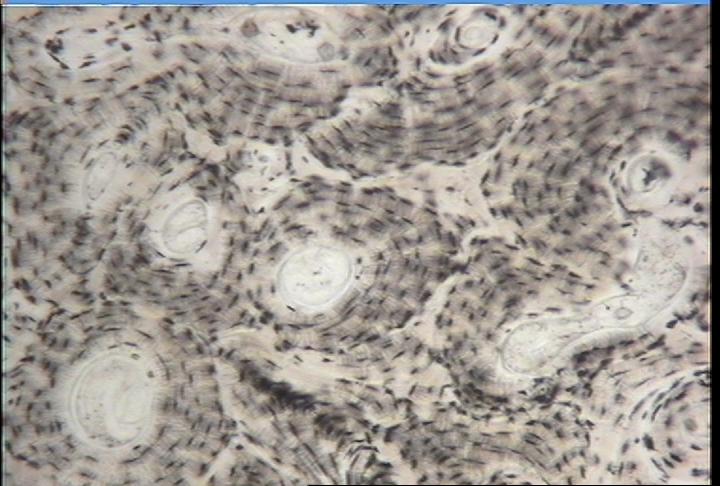 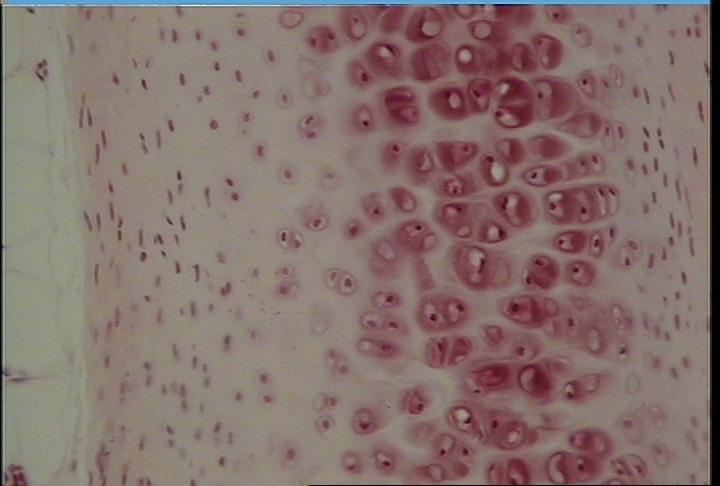 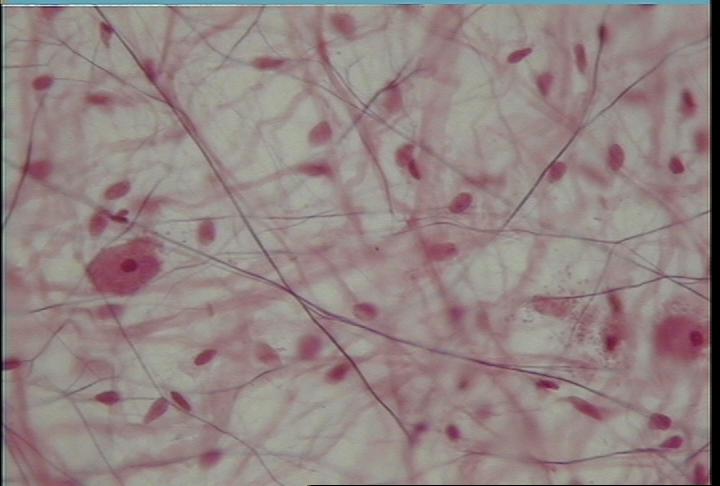 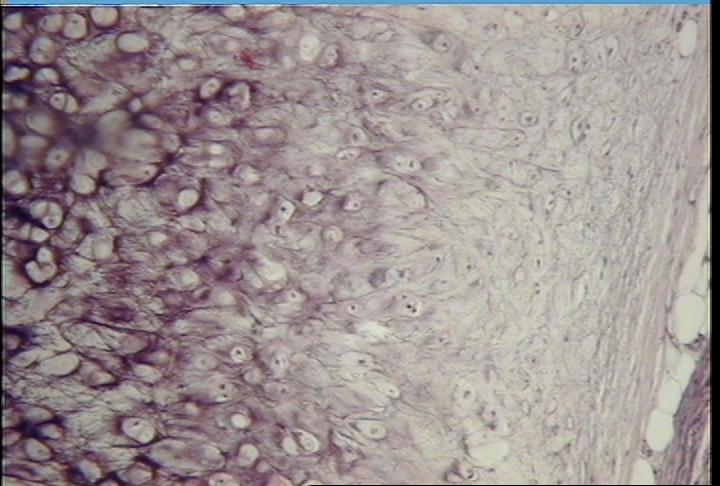 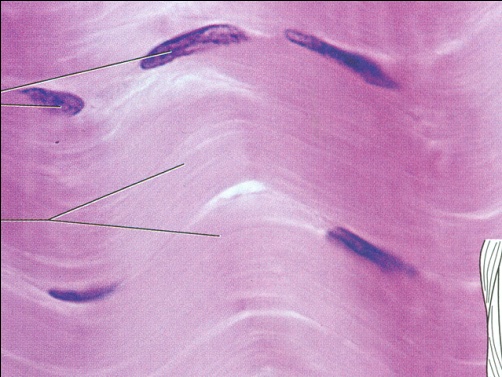 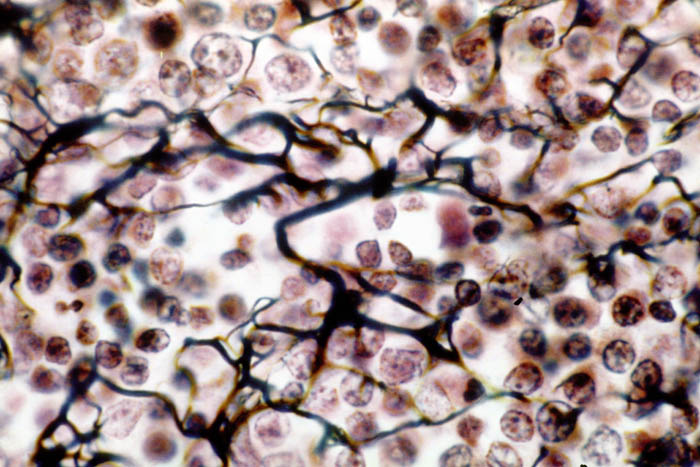 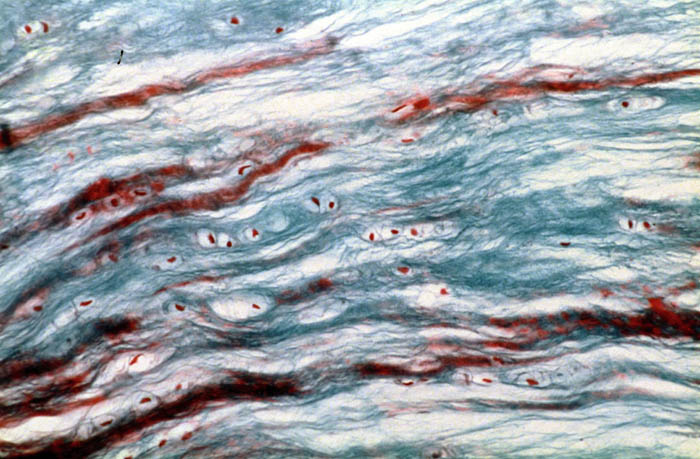 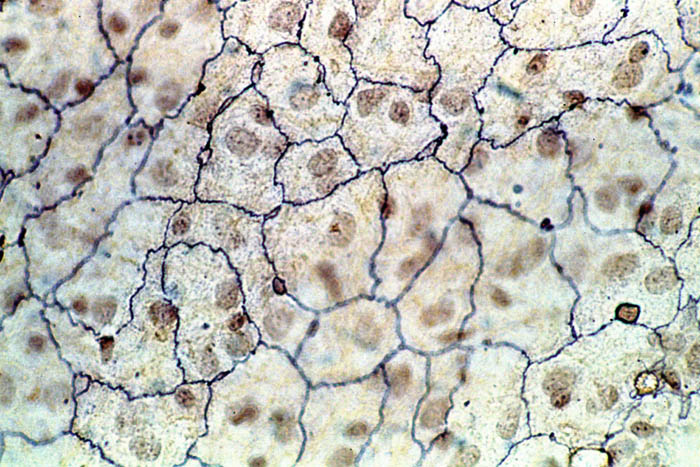 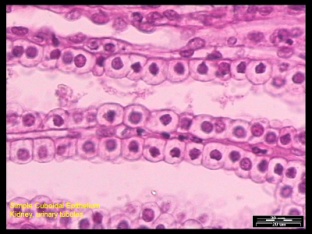 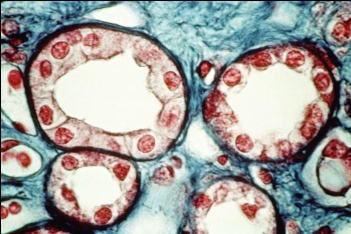 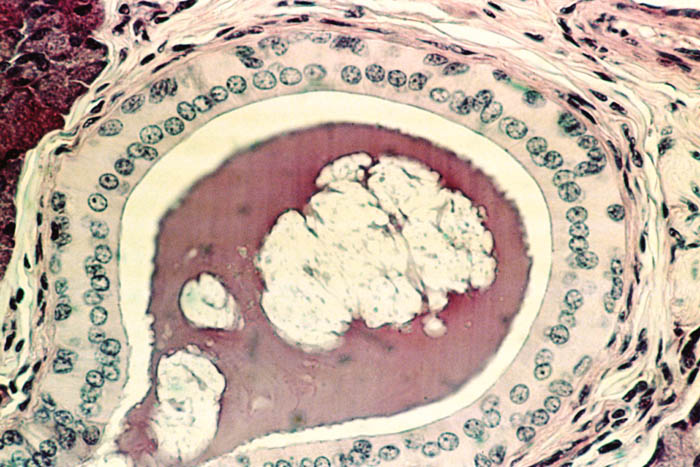 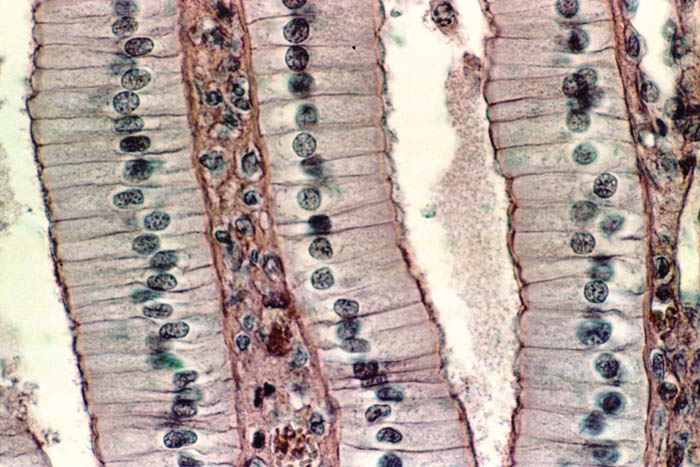 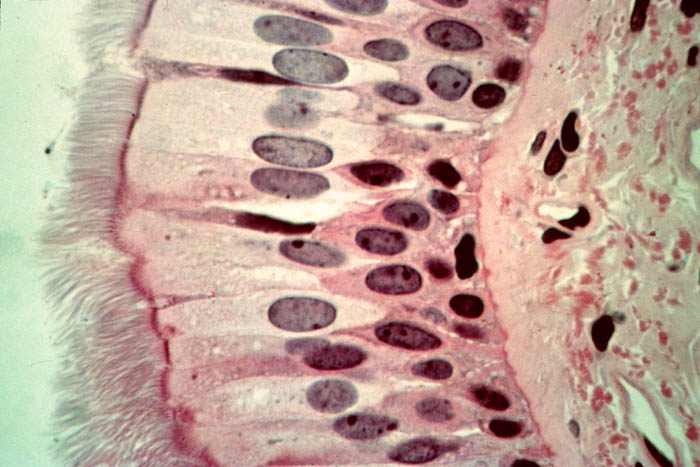 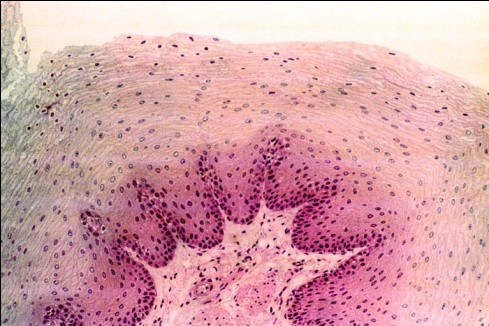 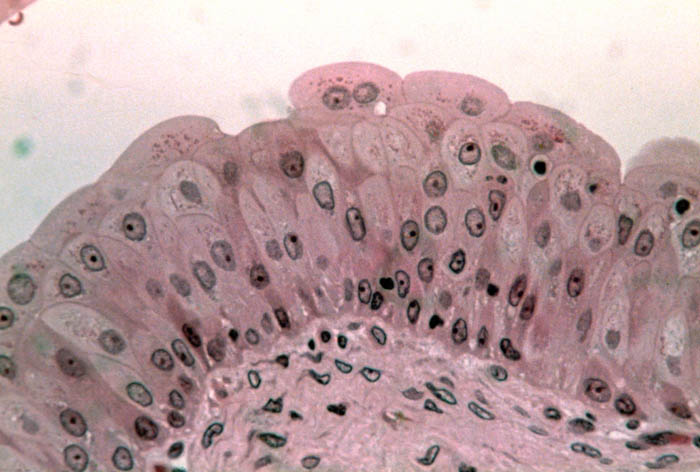 